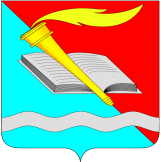 РОССИЙСКАЯ ФЕДЕРАЦИЯСОВЕТ ФУРМАНОВСКОГО МУНИЦИПАЛЬНОГО РАЙОНА СЕДЬМОГО СОЗЫВАИВАНОВСКАЯ ОБЛАСТЬРЕШЕНИЕот 30 апреля 2020 года                 							   	№ 45г. Фурманов                                                 О передаче Фурмановским муниципальным районом полномочий по созданию условий для массового отдыха жителей поселения и организации обустройства мест массового отдыха населения, включая обеспечение свободного доступа граждан к водным объектам общего пользования и их береговым полосам	В соответствии со ст. 142.4 Бюджетного кодекса Российской Федерации, ст.15 и ст.65 Федерального закона от 06.10.2003 № 131-ФЗ «Об общих принципах организации местного самоуправления в Российской Федерации», Решением Совета Фурмановского муниципального района от 30.01.2020 №4 «Об утверждении Порядка предоставления субсидий и Порядка предоставления иных межбюджетных трансфертов бюджетам поселений Фурмановского муниципального района из бюджета Фурмановского муниципального района», Совет Фурмановского муниципального района РЕШИЛ:             	1.Передать органам местного самоуправления сельских поселений Фурмановского муниципального района (далее – сельским поселениям) полномочия Фурмановского муниципального района по созданию условий для массового отдыха жителей поселения и организации обустройства мест массового отдыха населения, включая обеспечение свободного доступа граждан к водным объектам общего пользования и их береговым полосам сельским поселениям  Фурмановского муниципального района.	2.Средства на реализацию передаваемых настоящим Решением полномочий предоставляются бюджетам  сельских поселений в виде иных межбюджетных трансфертов из бюджета Фурмановского муниципального района на осуществление переданных полномочий Фурмановского муниципального района в рамках непрограммных направлений деятельности исполнительных органов местного самоуправления Фурмановского муниципального района.3.Установить, что предоставление иных межбюджетных трансфертов, указанных в пункте 2 настоящего Решения, является расходным обязательством Фурмановского муниципального района и исполняется за счет собственных доходов и источников финансирования дефицита бюджета Фурмановского муниципального района. 4.Общий размер иных межбюджетных трансфертов и распределение общего размера иных межбюджетных трансфертов между бюджетами сельских поселений утверждается Решением Совета Фурмановского муниципального района о бюджете Фурмановского муниципального района на очередной финансовый год и на плановый период.5.Утвердить Порядок предоставления иных межбюджетных трансфертов из бюджета Фурмановского муниципального района бюджетам сельских поселений на осуществление переданных полномочий по созданию условий для массового отдыха жителей поселения и организации обустройства мест массового отдыха населения, включая обеспечение свободного доступа граждан к водным объектам общего пользования и их береговым полосам сельским поселениям  Фурмановского муниципального района согласно Приложения.6.Считать утратившим силу Решение Совета Фурмановского муниципального района от 19.12.2018 №122 «О передаче Фурмановским муниципальным районом полномочий по созданию условий для массового отдыха жителей поселения и организации обустройства мест массового отдыха населения, включая обеспечение свободного доступа граждан к водным объектам общего пользования и их береговым полосам».7. Настоящее Решение вступает в силу с момента его официального опубликования.8.Опубликовать Решение в «Вестнике администрации Фурмановского муниципального района и Совета Фурмановского муниципального района», а также разместить на официальном сайте Администрации Фурмановского муниципального района (www.furmanov.su) в информационно-телекоммуникационной сети «Интернет».	 Приложение к РешениюСовета Фурмановскогомуниципального района                                                                                       от 30.04.2020 г. N 45 Порядокпредоставления иных межбюджетных трансфертов из бюджета Фурмановского муниципального района бюджетам сельских поселений на осуществление переданных полномочий по созданию условий для массового отдыха жителей поселения и организации обустройства мест массового отдыха населения, включая обеспечение свободного доступа граждан к водным объектам общего пользования и их береговым полосам сельским поселениям  Фурмановского муниципального района1. Настоящий Порядок определяет правила предоставления и расходования иных межбюджетных трансфертов бюджетам сельских поселений из бюджета Фурмановского муниципального района на осуществление переданных полномочий Фурмановского муниципального района по созданию условий для массового отдыха жителей поселения и организации обустройства мест массового отдыха населения, включая обеспечение свободного доступа граждан к водным объектам общего пользования и их береговым полосам   (далее – межбюджетные трансферты). 2. Основанием для предоставления межбюджетных трансфертов бюджетам сельских поселений является соглашение между администрацией Фурмановского муниципального района и администрацией сельского поселения, которое должно соответствовать требованиям Положения о порядке заключения соглашений между органами местного самоуправления Фурмановского муниципального района и органами местного самоуправления поселений, входящих в его состав, утвержденного решением Совета Фурмановского муниципального района.3. Межбюджетные трансферты бюджетам сельских поселений предоставляются в соответствии со сводной бюджетной росписью бюджета Фурмановского муниципального района в пределах лимитов бюджетных обязательств, утвержденных главному распорядителю средств районного бюджета на предоставление межбюджетных трансфертов на осуществление переданных полномочий Фурмановского муниципального района по созданию условий для массового отдыха жителей поселения и организации обустройства мест массового отдыха населения, включая обеспечение свободного доступа граждан к водным объектам общего пользования и их береговым полосам.4. Исполнительные органы местного самоуправления сельских поселений Фурмановского муниципального района вправе осуществлять расходы за счет полученных межбюджетных трансфертов на содержание мест массового отдыха на водных объектах, разрешенных для купания.	5. Учёт операций, связанных с использованием межбюджетных трансфертов, осуществляется на счетах по учету средств бюджетов поселений, открытых в органах Федерального казначейства.	6. Исполнительные органы местного самоуправления поселений ежеквартально не позднее 5 числа месяца, следующего за отчётным кварталом, представляют в финансовое управление администрации Фурмановского муниципального района отчет об использовании предоставленных межбюджетных трансфертов по форме Приложения к настоящему Порядку. 	7. Исполнительные органы местного самоуправления поселений несут ответственность за нецелевое использование межбюджетных трансфертов и недостоверность представляемых отчетных сведений в порядке, установленном законодательством Российской Федерации.	8. Не использованные поселениями по состоянию на 1 января очередного финансового года межбюджетные трансферты, подлежат возврату в бюджет Фурмановского муниципального района в соответствии с бюджетным законодательством.ОТЧЁТоб использовании иных межбюджетных трансфертов из бюджета Фурмановского муниципального района бюджетам сельских поселений на осуществление переданных полномочий по созданию условий для массового отдыха жителей поселения и организации обустройства мест массового отдыха населения, включая обеспечение свободного доступа граждан к водным объектам общего пользования и их береговым полосам сельским поселениям  Фурмановского муниципального районана 1 _______________ 20__ г.                                ________________________________________________________________________________(наименование исполнительного органа местного самоуправления сельского поселения)Периодичность: квартальнаяЕдиница измерения: руб.Глава сельского поселения    ________________     _____________________                                       		 (подпись)                                    (расшифровка подписи)Главный бухгалтер                 ________________     _____________________                                                            (подпись)                                     (расшифровка подписи)                                   «_____» _______________ 20___ г.Глава Фурмановского муниципального района                                  Р.А.СоловьевПредседатель Совета Фурмановского муниципального района                                                  Г.В. ЖареноваПриложение к Порядку предоставления иных межбюджетных трансфертов из бюджета Фурмановского муниципального района бюджетам сельских поселений на осуществление переданных полномочий по созданию условий для массового отдыха жителей поселения и организации обустройства мест массового отдыха населения, включая обеспечение свободного доступа граждан к водным объектам общего пользования и их береговым полосам сельским поселениям  Фурмановского муниципального районаНаименование расходовКод классификации расходовКод классификации расходовКод классификации расходовКод классификации расходовПоступило средств из районного бюджета с начала годаПроизведено расходов (кассовые расходы)Произведено расходов (кассовые расходы)Остаток неиспользованных средств на конец отчетного периодаНаименование расходовразделпод-разделцелевая статьявид расходовПоступило средств из районного бюджета с начала годас начала годав том числе за отчетный периодОстаток неиспользованных средств на конец отчетного периода123456789…Всего